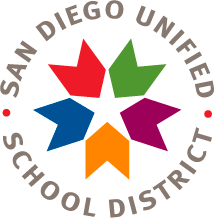 RETAIN ORIGINAL AT SITETeacher’s Name:Room #:# of Students:Grade(s):Sufficient instructional materials means each pupil, including English Learners, must have a district-adopted textbook or instructional materials, or both, in core subject areas to use in class and to take home.  Additional components such as teacher’s editions and ancillary materials are not mandated for sufficiency.English Language Arts ({K-5th}Houghton Mifflin and {6th} Houghton Mifflin or Prentice Hall) textbook/components title used: 	I have sufficient textbooks/components.	I need additional (#) copies of	Mathematics ({K-5th) Pearson Scott Foresman and  (6th) Prentice Hall) textbook/components title used:	I have sufficient textbooks/components.	I need additional (#) copies of	Science (Delta Education – FOSS) textbook/components title used:   I have the associated FOSS kit for my grade level.  I need the FOSS kit titled 		I have sufficient textbooks/components.	I need additional (#) copies of	History/Social Science ({K-5th} California Reflection Series and {6th} Holt) textbook/components title used: 	I have sufficient textbooks/components.	I need additional (#) copies of	Teacher’s Verification:  By checking this box, I verify the information provided is accurate.  Date: * Please return to Principal no later than Friday, September 16, 2011 *RETAIN ORIGINAL AT SITE